International workshop on Artificial Intelligence and IP Law AIIP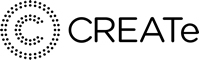 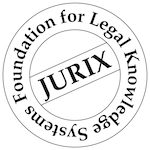 Amsterdam 17.12.2012Programme9.30 – 10.30: Welcome and Introductory talk:   CREATe and AIIP: A roadmap for research in AI and IP		Burkhard Schafer, University of Edinburgh, UK10.30 – 11.00: Roundtable discussion I: Mapping the field11.00 -11.30: Coffee break Paper session 1: The AI dimension11.30 – 12.00:  Scaling Intelligent Trademark Analysis from Prototype to Production: From MOSONG  to Onomatics Quick SearchAnna Ronkainen Chief Scientist of Onomatics, Inc, Finland12.00  - 12.30 : Rule reasoning for legal norm validation of FSTP facts Naouel Karam, Freie Universität Berlin, Germany 12.30-13.00: Discussion13.00 -14.00: Lunch breakPaper session 2:  Linking AI and Law14.00 – 14.30: Refining “notice and take down” procedures: the potential of linked data					Sophie Stalla-Bourdillon, University of Southampton, UK14.30-14.45: Discussion14.45-1515: Coffee breakPaper session 3: Legal Issues and implications15.15- 15.45: Redefinition of Current Legal Measures’ Role as “Panaceas” in Digital Right 	Management Play Cong Xu, Doctoral Student, University of Bologna, Italy15.45 – 16.15: The implementation of rules and principles in IP law formal models by legal 		semiotics, “Estoppel” as an example in legal ontology for AI. 				Sun Yi-An, Doctoral Researcher, University of Renmin,  China16.15-16.45: open discussion: the way forwards